Zakroužkuj samostatně správné odpověď. S maminkou nebo s tatínkem potom zkontroluj, jestli znáš pohádku správně.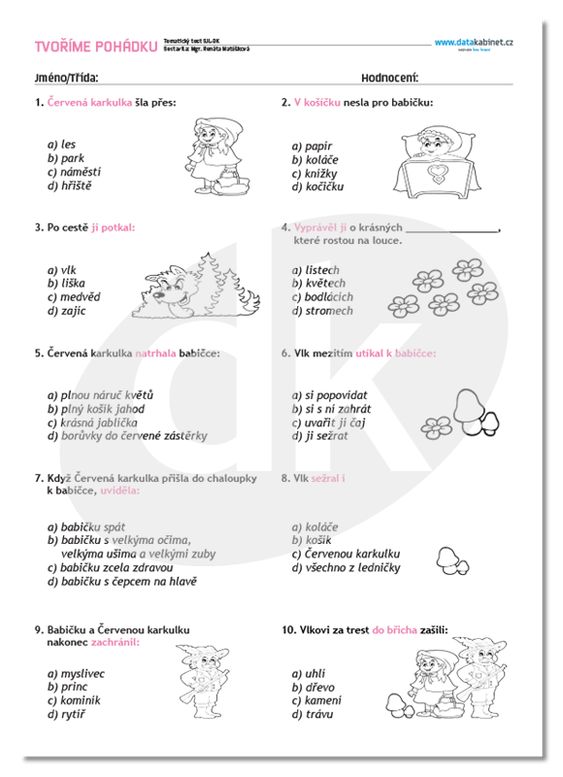 